19.- TARDA del 27-6-1714: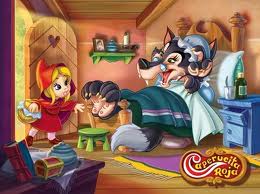 L.- hola casputxeta com va tot, ja es fet ST.JOAN? la foguera, la coca, verbena…..ja saps tot l’establert per la data!!C.- no sé tinc la sensació que com millor planejem les coses pitjor surten, no et sembla Lobo?L.- si !C.- sí, què? que surten malament les coses? o que no s’han de fer plans?L.- ……ja!ja!ja!, em fas riure Caputxeta, perquè t’enfades tu sola!! i sobre creus que tens motius.C.- a veure Lobo, tu no creus que hi hagi motius en enfadar-se quan tu has possat tota la il·lusió en que surtin les coses bé, i després surtin al revés?L.- primer que res per molt que planejem, estem fent-ho en una NAU ESPAIAL que  va a 810.000 km/h, i segón el que tu entens per bé igual no ho es.…el dia de les lamentacions!!C.- que vol dir el dia de les lamentacions?L.- ens passem tota la vida desitjan fer….tal o qual, ser tal o qual, etc. etc. i quan ho hem aconseguit, va i ens lamentem!C.- normal, hi hem possat tot l’esforç, tota la il·lusió, tot el saber que hem pogut.L.- pero en un medi tan cambiant com es la terra, com es l’univers,  en un creixement de vertigen,  es quasi impossible sincronitzar els nostres plans amb el que ja està planejat, el que per inercia divina està succeint .C.- aixi, que?L.- doncs acceptar que formem part i res mes, que es normal lamentar-se una vegada em assolit distancia i saviesa, pero no hem vingut a fer-ho bé en tot moment, em vingut a SER i tal qual es varen parir, ens varen con-figurar i in-spirar tal qual succeirà.per això tu fas de Caputxeta i jo de Lobo, i no ens podem lamentar, mes enllà de l’accio està aquesta ineludible CONDICIÓ.no ens podem lamentar d’haver pogut ser millors, em d’acceptar el paper, la condició i que mes enllà del teu desig hi ha el plan diví, que pots coneixer, intuir, pero mai entorpir….C.- aixi que això es el dia de les lamentacions, el dia de la feia feta i que dius, buf, quina poca traça he tingut, pero aixi era previst.L.-  exactament, cadascu segons li marca el NOM, la IDENTITAT, confiats i il·lusionats per SER PART!!encara que l’ESSER huma es seguira lamentat i intenant fer-ho millor, es naturalesa humana en un medi social on hi ha el be i el mal.C.- o sigui Lobo que si s’espatxurren els plans, que no passa res, i que si vull algo que a lo millor tampoc,…..saps que et dic que abans estava enfadada pero ara estic atontada.L.- cosa normal i propia de la Caputxeta vermella, ja!ja!ja!jaC.- ….a sobre se’n riu, no me’n he enterat de res.Els autors, Cesca, en pAU .